ASSAM RIFLES PUBLIC SCHOOL         
MANTRIPUKHRI, IGAR (South)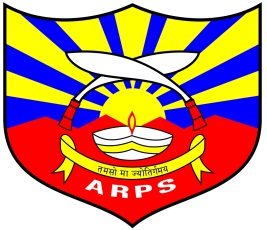       Admission Registration Form for Class XI-(2020-21)
Admission No. ................................	                   				Date : ................................
Name of Student: ..............................................................................................................................................Father’s Name: ..................................................................................................................................................Date of Birth: .......................................... Category (GEN/OBC/ST/SC/OTHERS)…………………………………………….Permanent Address: ......................................................................................................................................... ……………………………………………………………………………………………………………………………………………………………………Address of Correspondence: ............................................................................................................................…………………………………………………………………………………………………………………………………………………………….………Landline No.......................................................... Mobile No. .......................................................................... Previous School & Board: .................................................................................................................................INFORMATION REGARDING COURSES AVAILABLE IN SCIENCE STREAM AND SUBJECT COMBINATION:State your option for subject combination (1/2/3/4/5/6): ………(………………………………….) Pls note that the criteria for admission is 60% and above in science and maths separately as well as 60% average in class X examination for both CBSE & BOSEM.Date : ………………………       						                   Signature of Candidate ASSAM RIFLES PUBLIC SCHOOL         
MANTRIPUKHRI, IGAR (South)IMPHAL-EAST, MANIPURRegistration Process For Admission To Class XI 2020-21 1. Download the form from school website or make a request from Whatsap no 98636477392. Get a hardcopy and fill the form.3. Scan the Filled Form along with following documents and send it to below whatsapp nos.i) Class X passed out certificate and mark sheet       ii) Category/Caste (OBC/ST/SC/OTHERS) certificateWhatsapp Nos.- 9436290019/9863647739OR Mail it to arnsmantri@gmail.com.4. Wait for admission confirmation call or whatsapp message from the school administration before any online payment.5. After admission confirmation, make a payment of Rs7425/- for SF students and Rs 8872/- for civilian students either by online transfer or bank deposit.  Bank Details Name: ASSAM RIFLES PUBLIC SCHOOL Account No: 30695879868Bank Name: State Bank of India, Mantripukhri Branch IFSC No: SBIN00117946. Scan the online transfer or bank deposit receipt and send it to the above whatsapp nos. LAST DATE FOR REGISTRATION IS:  25th JULY 2020 7. VISIT OUR WEBSITE www.arpsmantripukhri.com FOR MORE ON ADMISSION STATUSOnce the admission process is completed than the students name will be added in class whatsapp group for online mode of learning.COMBINATION 
1COMBINATION 
2COMBINATION 
3COMBINATION 4COMBINATION 5COMBINATION 61.English1.English1.English1.English1.English1.English2.Chemistry2.Chemistry2.Chemistry2.Chemistry2.Chemistry2.Chemistry3.Physics3.Physics3.Physics3.Physics3.Physics3.Physics4.Biology4.Biology4.Biology4.Computer Science4.Computer Science4.Computer Science5. MATHS5. Hindi5. Physical Education5. MATHS5. Hindi5. Physical Education6. FINE ARTS6. FINE ARTS6. FINE ARTS6. FINE ARTS6. FINE ARTS6. FINE ARTS